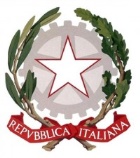 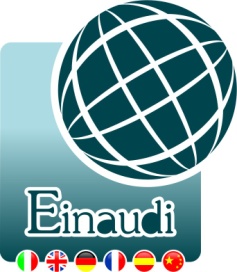 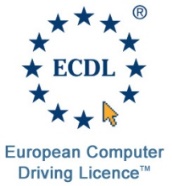 Ministero dell’Istruzione e del MeritoISTITUTO TECNICO ECONOMICO STATALE“Amministrazione, Finanza e Marketing: Relazioni Internazionali – Turismo”“LUIGI EINAUDI”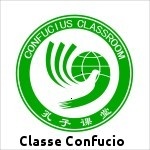 Via San Giacomo, 13 – 37135 VeronaTel. 045/501110 - 045/582475Codice Fiscale:  80014180238  –  Sito Internet:  www.einaudivr.edu.ite-mail: vrtd05000t@istruzione.it  /  vrtd05000t@pec.istruzione.it   ______________________________________________________________________________________Alla Dirigente Scolastica Istituto Einaudi – VeronaRichiesta di autorizzazione per:viaggio di istruzione – almeno l’80% delle studentesse e degli studenti intera giornata o più giorniuscita didattica in orario curricolarescambio culturale – 70%mobilità internazionaleministaystageObiettivi didattici misurabili:Modalità di valutazione del risultato didattico:Disseminazione dei risultati:Modalità valutazione qualità del viaggio da parte dei:partecipanti (alunni) questionario di gradimento o altro  accompagnatori (docenti) questionario di gradimento o altro  	Relazione da parte del docente organizzatore da presentare entro 7 gg dallo svolgimento dell’attività Approvazione del Consiglio di Classe in data  	(verbale Rep/prot.n.	del	)Prof.	(firma)  	accompagnatore/organizzatoreProf.	(firma)  	accompagnatoreProf.	(firma)  	accompagnatoreProf.	(firma)  	Supplentivisto	LA DIRIGENTE SCOLASTICACarla Vertuani 	Delibera del Collegio Docenti	N°	del	 	Delibera del Consiglio d’Istituto: N°	del	 	Classenumero alunni partecipanti (si allegano le autorizzazioni)metaquota di partecipazione individualemezzo di trasportodata partenza / data ritornoSistemazione alberghiera:Pernottamento e colazione 	mezza pensione itinerario_________________________________________________________________________________________________________________________________________________________________________________________________________________________________programma___________________________________________________________________________________________________________________________________________________________________________________________________________________________________________________________________________________________________docente organizzatoredocenti accompagnatoridocenti supplentieventuali accordi con i seguenti Enti